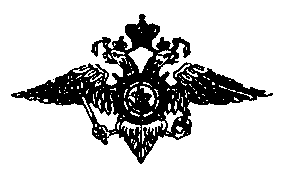 МВД РоссииГУ МВД Россиипо Свердловской области ОГИББД МО МВД РФ «Кушвинский»624300, Свердловская обл. г.Кушва,«16_»_05_2018г. №__536___Тел.2-41-10,факс2-50-37Начальнику Управления образования городского округаВерхняя ТураС.С. Русакову          Служебная записка14 мая 2018 года на территории обслуживаемой ОГИБДД МО МВД России «Кушвинский» произошло ДТП с участием несовершеннолетнего ребенка - пешехода.14.05.2018 года в 17 час. 43 мин. водитель Васильев Максим Борисович, 30.07.1975 года рождения, проживающий по адресу г. Н-Тагил, ул. Носова, д. 42А, кв. 14, управляя автомобилем РЕНО ДАСТЕР государственный регистрационный знак У637ХУ/96, при проезде через пешеходный переход обозначенный знаками 5.19.1 и 5.19.2 допустил наезд на пешехода Сайнахова Максима Михайловича, 05.03.2007 года рождения, который выбежал на дорогу в сторону пешеходного перехода с правой стороны. В результате совершенного ДТП пешеход Сайнахов М.М. с законным представителем обратились в приемный покой ЦГБ г. Кушва. В результате ДТП травмы получил несовершеннолетний пешеход:пешеход Сайнахов Максим Михайлович, 05.03.2007 года рождения, проживающая по адресу г. Кушва, ул. Ленина, дом № 181, диагноз: закрытый перелом  голени.Прошу довести данную информацию до руководителей всех образовательных организаций, разместить на сайтах образовательных организаций, в блогах «Дорожная безопасность». Провести дополнительные беседы с родителями о необходимости применения соблюдении ПДД вблизи проезжей части дороги. Организовать проведение дополнительных мероприятий по безопасности дорожного движения с детьми, педагогами и родителями. В течении мая провести вблизи образовательных организаций рейды «Родительский патруль».Сведения о проведении профилактических мероприятий прошу Вас направить в ОГИБДД МО МВД России «Кушвинский» до 29.05.2018 года, по эл.почте ОГИБДД gibddkushva@mail.ruНачальник ОГИБДД ММО МВДРоссии «Кушвинский»капитан  полиции                                                                        Н.А. ВохмянинИсп:    Мартемьянова М.С.Тел:    2-41-10